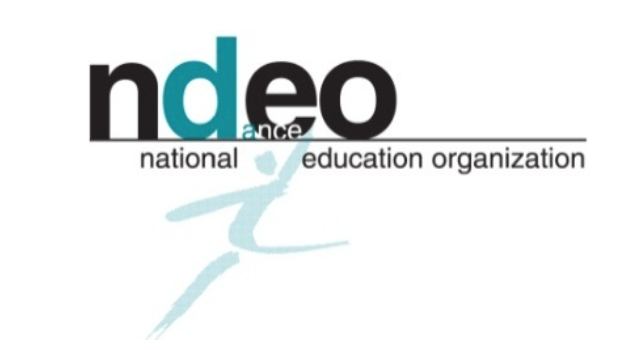 Workshop ProposalDate:NDEO Member Nominating Workshop:Title of Workshop:Name of Instructor:Brief Bio:Length of Workshop:Availability:Price:Class Maximum (Persons):Please submit a 200-word proposal. Include a description, outline of the workshop, props/materials incorporated, and any other details. Workshops should be engaging for all students (EdM, BFA, BA, & Minor) 